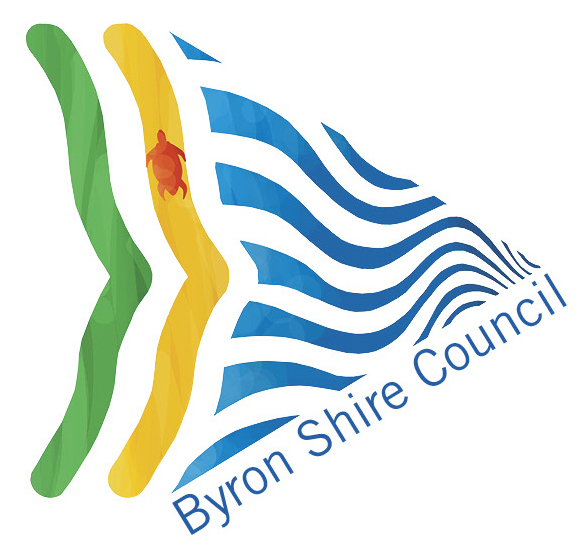 I hereby agree that the above items will apply, if applicable, to this certificate.Applicant’s full name _________________________________________________________________________Applicant’s signature ______________________________________  Date _____________________________CDC / CC No.      CDC / CC No.      Parcel No.      Proposal:      Proposal:      Proposal:      Property description: Lot:      Property description: Lot:      DP:      Address:      Address:      Address:      This specification details the works to be executed and the materials to be used in carrying out the works on site associated with this certificate.This specification details the works to be executed and the materials to be used in carrying out the works on site associated with this certificate.This specification details the works to be executed and the materials to be used in carrying out the works on site associated with this certificate.Smoke alarms must be installed in Class 1a buildings in accordance with 3.7.2.3 of the Building Code of Australia Vol 2, AS 3786(2014)and Manufacturer’s Specification recommendations and must be connected to consumer mains power where consumer mains power is supplied to the building.  The detector must be installed on or near the ceiling and located between hallway, in that hallway, and in any other storey not containing bedrooms.Note: Council requires a certificate be supplied from a licensed electrician certifying that the alarm system has been installed in accordance with the requirements of (AS 3786 and Part 3.7.2 of the Building Code of Australia 2016 Volume 2).Smoke alarms must be installed in Class 1a buildings in accordance with 3.7.2.3 of the Building Code of Australia Vol 2, AS 3786(2014)and Manufacturer’s Specification recommendations and must be connected to consumer mains power where consumer mains power is supplied to the building.  The detector must be installed on or near the ceiling and located between hallway, in that hallway, and in any other storey not containing bedrooms.Note: Council requires a certificate be supplied from a licensed electrician certifying that the alarm system has been installed in accordance with the requirements of (AS 3786 and Part 3.7.2 of the Building Code of Australia 2016 Volume 2).Waterproofing of wet area must comply with provisions of AS3740(2010) or Part 3.8.1.2 of the Building Code of Australia Vol 2.  A certificate from the licensed installer will need to be submitted prior to the issue of the Occupation Certificate.Waterproofing of wet area must comply with provisions of AS3740(2010) or Part 3.8.1.2 of the Building Code of Australia Vol 2.  A certificate from the licensed installer will need to be submitted prior to the issue of the Occupation Certificate.Bushfire requirements:  Certification is to be provided to the Principal Certifying Authority from the builder/owner builder certifying that all bushfire prevention measures have been installed as per the DA, NSW Rural Fire Service Planning for Bushfire Protection and AS3959(2009).  Measures installed must be specified in the certification. Bushfire requirements:  Certification is to be provided to the Principal Certifying Authority from the builder/owner builder certifying that all bushfire prevention measures have been installed as per the DA, NSW Rural Fire Service Planning for Bushfire Protection and AS3959(2009).  Measures installed must be specified in the certification. Stair construction must comply with the provisions of Part 3.9.1 BCA Vol 2, i.e., treads min 240mm nosing to nosing; risers 115mm – 190mm; slope relationship (2R+G); handrail height 865mm above nosing; open treads maximum gap between treads is 125mm.Stair construction must comply with the provisions of Part 3.9.1 BCA Vol 2, i.e., treads min 240mm nosing to nosing; risers 115mm – 190mm; slope relationship (2R+G); handrail height 865mm above nosing; open treads maximum gap between treads is 125mm.Balustrade construction must comply with the provisions of Part 3.9.2 of BCA Vol 2.  Balustrade height 1m above finished floor surface.  Where ground height exceeds 4m from floor level of the deck / balcony balusters must be vertical / non-climbable between 150mm and 760mm above deck level. A certificate from the licensed installer of any wire balustrade will need to be submitted prior to the issue of the Occupation Certificate.Balustrade construction must comply with the provisions of Part 3.9.2 of BCA Vol 2.  Balustrade height 1m above finished floor surface.  Where ground height exceeds 4m from floor level of the deck / balcony balusters must be vertical / non-climbable between 150mm and 760mm above deck level. A certificate from the licensed installer of any wire balustrade will need to be submitted prior to the issue of the Occupation Certificate.A termite barrier, or combination of barriers, shall be installed in accordance with the requirements of: AS 3660.1(2014); or, Clause 3.1.3.3 of the Housing Provisions for concrete slabs on ground; orClause 3.1.3.4 of the Housing Provisions for suspended floors.NOTE: For barrier options, refer to Table 3.1.3.1 of the Housing Provisions.Upon completion, a durable notice must be permanently fixed to the building in a prominent location, such as a meter box or the like, indicating:the method of termite protection; andthe date of installation of the system, andwhere a chemical barrier is used, its life expectancy as listed on the National Registration Authority label; andthe installer’s or manufacturer’s recommendations for the scope and frequency of future inspections for termite activity,appropriate certification being submitted to Council prior to occupation.A termite barrier, or combination of barriers, shall be installed in accordance with the requirements of: AS 3660.1(2014); or, Clause 3.1.3.3 of the Housing Provisions for concrete slabs on ground; orClause 3.1.3.4 of the Housing Provisions for suspended floors.NOTE: For barrier options, refer to Table 3.1.3.1 of the Housing Provisions.Upon completion, a durable notice must be permanently fixed to the building in a prominent location, such as a meter box or the like, indicating:the method of termite protection; andthe date of installation of the system, andwhere a chemical barrier is used, its life expectancy as listed on the National Registration Authority label; andthe installer’s or manufacturer’s recommendations for the scope and frequency of future inspections for termite activity,appropriate certification being submitted to Council prior to occupation.Sub-Floor ventilation of a suspended timber floor must be in accordance with the provisions of Part 3.4.1 of the Building Code of Australia Vol 2.Sub-Floor ventilation of a suspended timber floor must be in accordance with the provisions of Part 3.4.1 of the Building Code of Australia Vol 2.Masonry wall ties must be protected against corrosion where exposure is within 1km from the sea.  Protection against corrosion must be in accordance with Table 3.3.3.1 of the Building Code of Australia.Masonry wall ties must be protected against corrosion where exposure is within 1km from the sea.  Protection against corrosion must be in accordance with Table 3.3.3.1 of the Building Code of Australia.Certification from the builder/owner builder is to be submitted to the Principal Certifying Authority for the installation of the energy efficient requirements specified in the approval.Certification from the builder/owner builder is to be submitted to the Principal Certifying Authority for the installation of the energy efficient requirements specified in the approval.All glazing is to be designed and installed in accordance with AS 1288 2006 & AS2047(2014).  A certificate from the manufacturer will be required prior to the issue of an Occupation Certificate.All glazing is to be designed and installed in accordance with AS 1288 2006 & AS2047(2014).  A certificate from the manufacturer will be required prior to the issue of an Occupation Certificate.